BBS UK Young Person Activity Weekend 2024Date: 27th September – 29th SeptemberLocation: Birmingham, UKPrice per person: £100.00Who is this for?Young person with BBS in years 7-11 of secondary school accompanied by one parent or carerMembers of BBS UKWhat’s included?The cost of £100.00 per person will include: Two-night stay at the Travel Lodge, including hotel breakfasts Friday evening meal, Saturday lunch, and Saturday evening meal  12-hole indoor golf for the young person  Coach to and from The Bear Grylls Experience and 4 activities for the young person (archery, climbing, high ropes or axe-throwing, and an assault course)  Two games of bowling for the young person  BBS UK staff assisting all weekend  A chance to connect with peers who also have BBS *Please note that adults accompanying the young person will not be taking part in the activities as the weekend aims to encourage the young people to interact with each other and make friends.*We don’t want money to be a barrier for families who want to attend. If you are struggling financially and receive means-tested benefits, please contact us and we may be able to provide assistance to you.How to get thereBy trainOption 1: Arrive at Birmingham New Street train station, and then get a taxi to the Travel Lodge.Option 2: Arrive at Birmingham New Street train station, then get a connecting train to Five Ways station (one stop), then walk 12 minutes to the Travel Lodge.By carParking is available at the nearby APCOA car park. Address: 220 Ladywood Middleway, B16 8LP24-hour parking is charged at £12.00.*Please note that timings for the weekend are estimated and may change*FAQWill BBS UK pay for my travel?Attendees will need to pay for their own travel. However, if you’re struggling financially to pay for travel and are in receipt of means-tested benefits, we may be able to provide some monetary assistance to you. Please contact us to discuss.Who will support my child during The Bear Grylls Adventure activities?The Bear Grylls Adventure have trained staff to assist the young people taking part in the activities. They are experienced in supporting people of various abilities. How many people will be attending?There will be 45 people in total including:5 BBS UK team members20 young people20 parents/carersIs my booking confirmed once I’ve completed the booking form?No. Your booking is confirmed when you receive a booking confirmation email from BBS UK admin@bbsuk.org.uk How do I pay for the activity weekend?After your booking has been confirmed, we will contact you to arrange payment. We will request the payment through BACS bank transfer. Payment will be due before 28th June 2024. 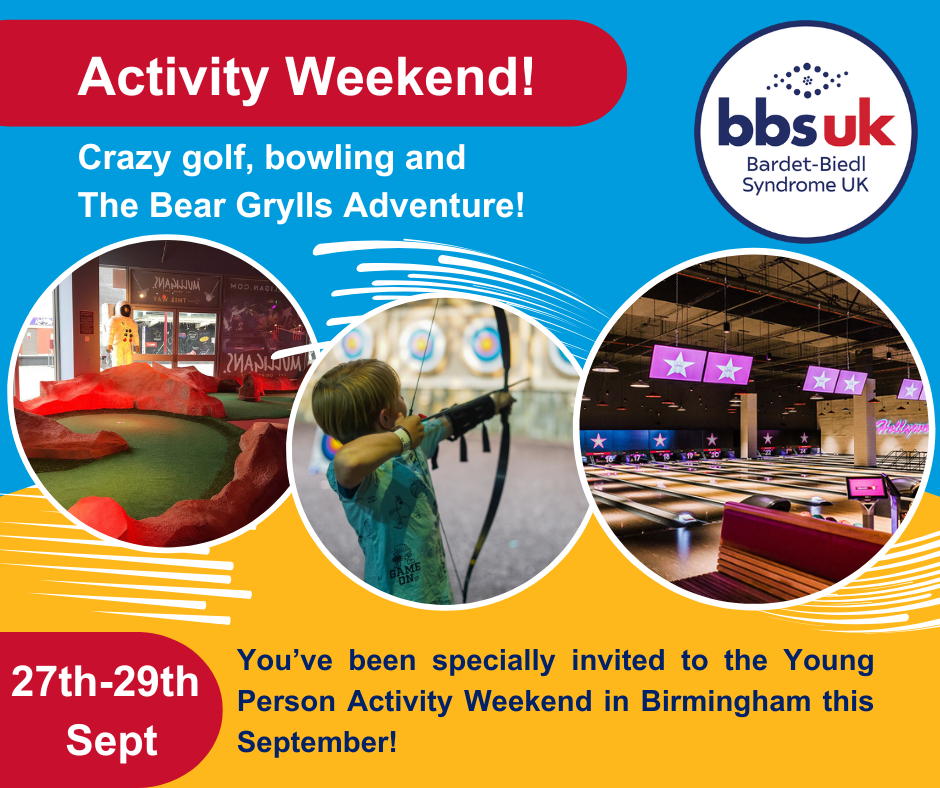 We hope you can join us!Team BBS UKWeekend programmeWeekend programmeWeekend programmeFriday 27th SeptemberFriday 27th SeptemberFriday 27th SeptemberWhenWhatWhereFrom 3:00pmHotel check-inTravel Lodge Birmingham Central Broadway Plaza6:30pm – 8:45pmCrazy golf and evening mealMr.MulliganSaturday 28th SeptemberSaturday 28th SeptemberSaturday 28th SeptemberWhenWhatWhereFrom 8amBreakfastTravel Lodge Birmingham Central Broadway Plaza9:30amCoach pick-up (around 30 mins travel time)Travel Lodge Birmingham Central Broadway Plaza10:30am – 3:00pmActivities and lunchThe Bear Grylls Adventure3:30pmCoach pick-up (around 30 mins travel time)The Bear Grylls Adventure4:00pm – 6:00pmFree timeTravel Lodge Birmingham Central Broadway Plaza6:00pm – 8:00pmBowling and mealHollywood BowlSunday 29th SeptemberSunday 29th SeptemberSunday 29th SeptemberWhenWhatWhereFrom 8amBreakfastTravel Lodge Birmingham Central Broadway Plaza10amGoodbyesTravel Lodge Birmingham Central Broadway Plaza